SÚHRN CHARAKTERISTICKĆH VLASTNOSTÍ LIEKU1. 	NÁZOV VETERINÁRNEHO LIEKUApovomin 3 mg/ml injekčný roztok pre psy2. 	KVALITATÍVNE A KVANTITATÍVNE ZLOŽENIE1 ml obsahuje:Účinná látka:Hemihydrát hydrochloridu apomorfínu		3,00 mg(zodpovedá apomorfínu 			2,56 mg)Pomocné látky:Benzylalkohol (E1519)				10 mgDisiričitan sodný (E223)			1,0 mgÚplný zoznam pomocných látok je uvedený v časti 6.1.3. 	LIEKOVÁ FORMAInjekčný roztok.Číry, bezfarebný vodný roztok.4.	KLINICKÉ ÚDAJE4.1 	Cieľové druhyPsy.4.2 	Indikácie na použitie so špecifikovaním cieľových druhovVyvolanie zvracania.4.3	KontraindikácieNepoužívať u mačiek.Nepoužívať v prípade útlmu centrálneho nervového systému (CNS).Nepoužívať v prípadoch požitia žieravých látok (kyselín alebo zásad), penivých produktov, prchavých látok, organických rozpúšťadiel a ostrých predmetov (napr. sklo).Nepoužívať u zvierat s hypoxiou, dyspnoe, epileptickými záchvatmi, pri nadmernom rozrušení, u extrémne slabých zvierat, u zvierat s ataxiou, komatóznych zvierat, zvierat bez normálnych faryngeálnych reflexov alebo u zvierat trpiacich inými výraznými neurologickými poruchami, ktoré môžu viesť k aspiračnej pneumónii.Nepoužívať v prípadoch zlyhania krvného obehu, šoku a pri anestézii.Nepoužívať u zvierat, ktoré boli predtým liečené domapínovými antagotistami (neuroleptikami).Nepoužívať v prípadoch precitlivenosti na účinnú látku alebo na niektorú z pomocných látok.4.4 	Osobitné upozornenia pre každý cieľový druhÚsilie zvracať sprevádzané zvracaním alebo bez neho sa bude pravdepodobne pozorovať od 2 do 15 minút po injekcii veterinárneho lieku a môže trvať od 2 minút do 2,5 hodiny. Ak sa po podaní jednej injekcie nevyvolá zvracanie, injekciu neopakovať, pretože nebude účinná a môže spôsobiť klinické prejavy toxicity. 4.5	 Osobitné bezpečnostné opatrenia na používanieOsobitné bezpečnostné opatrenia na používanie u zvieratU psov so známym ťažkým poškodením funkcie pečene má zhodnotiť pomer prínosu/rizika použitia lieku veterinárny lekár.Pred podaním veterinárneho lieku sa musí zvážiť čas požitia látky (v súvislosti s časmi vyprázdnenia žalúdka) a vhodnosť vyvolania zvracania na základe typu požitej látky (pozri tiež časť 4.3).Osobitné bezpečnostné opatrenia, ktoré má urobiť osoba podávajúca liek zvieratámTento liek môže spôsobiť nevoľnosť a ospalosť. V prípade náhodného samoinjikovania vyhľadať ihneď lekársku pomoc a ukázať písomnú informáciu pre používateľa alebo obal lekárovi. NERIADIŤ MOTOROVÉ VOZIDLÁ, pretože sa môže vyskytnúť sedácia. Pre apomorfín sa preukázali teratogénne účinky u laboratórnych zvierat a vylučuje sa do materského mlieka. Tehotné alebo dojčiace ženy by nemali manipulovať s týmto veterinárnym liekom. Tento veterinárny liek môže spôsobiť reakcie z precitlivenosti. Ľudia so známou precitlivenosťou na apomorfín alebo na niektorú z pomocných látok by sa mali vyhnúť kontaktu s veterinárnym liekom.Ak sa veterinárny liek dostane do kontaktu s kožou alebo očami, okamžite vypláchnuť vodou. Po použití si umyť ruky.4.6 	Nežiaduce účinky (frekvencia výskytu a závažnosť)Môžu sa pozorovať menšie nežiaduce reakcie:- ospalosť (veľmi často),- zmeny chuti do jedla (veľmi často),- zvýšené slinenie (veľmi často),- mierna alebo stredne silná bolesť pri injekcii (veľmi často),- mierna dehydratácia (často),- zmena srdcovej frekvencie (tachykardia nasledovaná bradykardiou) (často).Tieto reakcie sú prechodné a môžu súvisieť s fyziologickou odpoveďou na úsilie zvracať. Môžu sa pozorovať viaceré príhody zvracania a zvracanie sa môže vyskytnúť až niekoľko hodín po injekcii. Apomorfín môže znižovať krvný tlak.Frekvencia výskytu nežiaducich účinkov sa definuje použitím nasledujúceho pravidla:- veľmi časté (nežiaduce účinky sa prejavili u viac ako 1 z 10 liečených zvierat),- časté (u viac ako 1 ale menej ako 10 zo 100 liečených zvierat),- menej časté (u viac ako 1 ale menej ako 10 z 1 000 liečených zvierat),- zriedkavé (u viac ako 1 ale menej ako 10 z 10 000 liečených zvierat),- veľmi zriedkavé (u menej ako 1 z 10 000 liečených zvierat, vrátane ojedinelých hlásení).4.7	Použitie počas gravidity a laktáciePre apomorfín sa preukázali teratogénne účinky u zajacov a fetotoxické účinky u potkanov pri dávkach vyšších, ako je odporúčaná dávka pre psov.Bezpečnosť veterinárneho lieku nebola u psov potvrdená počas gravidity a laktácie.Keďže apomorfín sa vylučuje do materského mlieka, pri používaní u laktujúcich samíc sa má u šteniat dôkladne sledovať výskyt nežiaducich účinkov. Použiť len po zhodnotení prínosu/rizika zodpovedným veterinárnym lekárom.4.8	Liekové interakcie a iné formy vzájomného pôsobeniaNeuroleptiká (napr. chlórpromazín, haloperidol) a antiemetiká (metoklopramid, domperidón) znižujú alebo potlačujú zvracanie vyvolané podaním apomorfínu.Podanie alebo predchádzajúce požitie opiátov alebo barbiturátov môže spolu s apomorfínom vyvolať aditívne účinky na CNS a útlm dýchania.Ak psy dostávajú iné agonisty dopamínu ako je napríklad kabergolín, odporúča sa opatrnosť kvôli možným aditívnym účinkom ako sú exacerbácie inhibície zvracania.4.9 	Dávkovanie a spôsob podania liekuLen na jednorazové, subkutánne podanie.0,05 - 0,1 mg hemihydrátu hydrochloridu apomorfínu na kg živej hmotnosti (približne 0,02 - 0,03 ml veterinárneho lieku na kg živej hmotnosti).Na umožnenie presného podania vyžadovaného objemu dávky sa musí použiť príslušne odstupňovaná injekčná striekačka. To je dôležité hlavne pri injekčnom podávaní malých objemov. Na zabezpečenie podania správnej dávky sa majú zvieratá presne odvážiť.Nepoužívať, ak roztok zozelenel.4.10 	Predávkovanie (príznaky, núdzové postupy, antidotá) ak sú potrebnéPríliš vysoké dávky apomorfínu môžu mať za následok útlm dýchania a/alebo srdcovej činnosti, stimuláciu CNS (vzrušenie, záchvaty) alebo útlm CNS, dlhotrvajúce zvracanie alebo zriedkavo nepokoj, vzrušenie alebo dokonca kŕče.Vo vyšších dávkach môže apomorfín tiež potlačiť zvracanie.Na zvrátenie účinkov apomorfínu na CNS a dýchanie sa môže použiť naloxón. V prípade pretrvávajúceho zvracania sa má zvážiť podanie antiemetík ako je metoklopramid a maropitant.4.11 	Ochranné lehotyNetýka sa.5.	 FARMAKOLOGICKÉ VLASTNOSTIFarmakoterapeutická skupina: Agonisty dopamínu.ATCvet kód: QN04BC075.1 	Farmakodynamické vlastnostiApomorfín je aporfínový derivát dibenzochinolínovej triedy a syntetický derivát morfínu bez analgetických, opiátových alebo návykových vlastností.V nižších dávkach vyvoláva apomorfín zvracanie stimuláciou dopamínových D2-receptorov v chemorecepčnej spúšťacej zóne (Chemoreceptor Trigger Zone, CTZ).Vyššie dávky apomorfínu môžu potláčať zvracanie stimuláciou µ receptorov v mozgovom centre zvracania.5.2 	Farmakokinetické údajePo subkutánnom podaní sa apomorfín rýchlo absorbuje. Apomorfín sa v rozsiahlej miere viaže na plazmatické proteíny.Apomorfín sa v rozsiahlej miere metabolizuje pečeňou na neaktívne metabolity. Metabolity a veľmi málo nezmeneného apomorfínu (< 2 %) sa vylučuje močom. Vylučuje sa tiež materským mliekom.6. 	FARMACEUTICKÉ ÚDAJE6.1	Zoznam pomocných látokBenzylalkohol (E1519),Disiričitan sodný (E223),Chlorid sodný,Voda na injekcie,Hydroxid sodný (na upravenie pH),Kyselina chlorovodíková, zriedená (na nastavenie pH).6.2 	Závažné inkompatibilityZ dôvodu chýbania štúdií kompatibility sa tento veterinárny liek nesmie miešať s inými veterinárnymi liekmi.6.3 	Čas použiteľnostiČas použiteľnosti veterinárneho lieku zabaleného v neporušenom obale: 36 mesiacov. Čas použiteľnosti po prvom otvorení vnútorného obalu: 28 dní. 6.4 	Osobitné bezpečnostné opatrenia na uchovávanie5 ml a 10 ml injekčná liekovka: Uchovávať v chladničke (2°C - 8 °C). Neuchovávať v mrazničke.20 ml: Neuchovávať v mrazničke.6.5 	Charakter a zloženie vnútorného obaluInjekčné liekovky z číreho skla typu I obsahujúce 5, 10 alebo 20 ml, uzavreté poťahovanou bromobutylovou gumenou zátkou a utesnené hliníkovým viečkom. Každá injekčná liekovka je zabalená v kartónovej škatuli.Veľkosti balenia:Škatuľa s 1 injekčnou liekovkou obsahujúcou 5 ml.Škatuľa s 1 injekčnou liekovkou obsahujúcou 10 ml.Škatuľa s 1 injekčnou liekovkou obsahujúcou 20 ml.Multibalenie s 10 injekčnými liekovkami obsahujúcimi 5 ml.Multibalenie s 10 injekčnými liekovkami obsahujúcimi 10 ml.Nie všetky veľkosti balenia sa musia uvádzať na trh.6.6 	Osobitné bezpečnostné opatrenia na zneškodňovanie nepoužitých veterinárnych liekov, prípadne odpadových materiálov vytvorených pri používaní týchto liekov.Každý nepoužitý veterinárny liek alebo odpadové materiály z tohto veterinárneho lieku musia byť zlikvidované v súlade s miestnymi požiadavkami.7. 	DRŽITEĽ ROZHODNUTIA O REGISTRÁCIIDechra Regulatory B.V.Handelsweg 255531 AE BladelHolandsko8. 	REGISTRAČNÉ ČÍSLO96/081/MR/19-S9. 	DÁTUM PRVEJ REGISTRÁCIEDátum prvej registrácie: 21.01.202010.	DÁTUM REVÍZIE TEXTUZÁKAZ PREDAJA, DODÁVOK A/ALEBO POUŽÍVANIAVýdaj lieku je viazaný na veterinárny predpis.1.	NÁZOV VETERINÁRNEHO LIEKUApovomin 3 mg/ml injekčný roztok pre psyHemihydrát hydrochloridu apomorfínu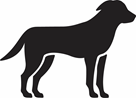 2.	ÚČINNÉ LÁTKYHemihydrát hydrochloridu apomorfínu	3,00 mg/ml(zodpovedá apomorfínu 2,56 mg/ml)3.	LIEKOVÁ FORMAInjekčný roztok.4.	VEĽKOSŤ BALENIA5 ml10 ml20 ml10 x 5 ml10 x 10 ml5.	CIEĽOVÉ DRUHYPsy.6.	INDIKÁCIA(-IE)7.	SPÔSOB A CESTA PODANIA LIEKUSubkutánne použitie.Pred použitím si prečítajte písomnú informáciu pre používateľov.8.	OCHRANNÁ(-É) LEHOTA(-Y)9.	OSOBITNÉ UPOZORNENIE(-A), AK JE POTREBNÉPred použitím si prečítajte písomnú informáciu pre používateľov.10.	DÁTUM EXSPIRÁCIEEXP {mesiac/rok}Čas použiteľnosti počas používania: 28 dní.Po prvom prepichnutí zátky, použiť do...11.	OSOBITNÉ PODMIENKY NA UCHOVÁVANIEPre 5 ml a 10 ml injekčné liekovky:Uchovávať v chladničke (2 °C – 8 °C).Neuchovávať v mrazničke. Pre 20 ml injekčnú liekovku:Neuchovávať v mrazničke.12.	OSOBITNÉ BEZPEČNOSTNÉ OPATRENIA NA ZNEŠKODNENIE NEPOUŽITÉHO LIEKU(-OV) ALEBO ODPADOVÉHO MATERIÁLU, V PRÍPADE POTREBYLikvidácia: prečítajte si písomnú informáciu pre používateľov. 13.	OZNAČENIE „LEN PRE ZVIERATÁ“ A PODMIENKY ALEBO OBMEDZENIA TÝKAJÚCE SA DODÁVKY A POUŽITIA, ak sa uplatňujúLen pre zvieratá. 14.	OZNAČENIE „UCHOVÁVAŤ MIMO DOHĽADU A DOSAHU DETÍ“Uchovávať mimo dohľadu a dosahu detí.15.	NÁZOV A ADRESA DRŽITEĽA ROZHODNUTIA O REGISTRÁCIIDechra Regulatory B.V.Handelsweg 255531 AE BladelHolandsko16.	REGISTRAČNÉ ČÍSLO 17.	ČÍSLO VÝROBNEJ ŠARŽELot {číslo}MINIMÁLNE ÚDAJE, KTORÉ MAJÚ BYŤ UVEDENÉ NA MALOM VNÚTORNOM OBALE5 ml / 10 ml / 20 ml sklenené injekčné liekovky1.	NÁZOV VETERINÁRNEHO LIEKUApovomin 3 mg/ml injekčný roztok pre psyHemihydrát hydrochloridu apomorfínu2.	MNOŽSTVO ÚČINNEJ LÁTKY (-OK)3 mg/ml3.	OBSAH V HMOTNOSTNÝCH, OBJEMOVÝCH JEDNOTKÁCH ALEBO POČET DÁVOK5 ml10 ml20 ml4.	SPÔSOB(-Y) PODANIAs.c.5.	OCHRANNÁ(-É) LEHOTA(-Y)6.	ČÍSLO ŠARŽELot {číslo}7.	DÁTUM EXSPIRÁCIEEXP {mesiac/rok}Po prvom prepichnutí zátky, použiť do....8.	OZNAČENIE „LEN PRE ZVIERATÁ“Len pre zvieratá. PÍSOMNÁ INFORMÁCIA PRE POUŽÍVATEĽOVApovomin 3 mg/ml injekčný roztok pre psy1.	NÁZOV A ADRESA DRŽITEĽA ROZHODNUTIA O REGISTRÁCII A DRŽITEĽA POVOLENIA NA VÝROBU ZODPOVEDNÉHO ZA UVOĽNENIE ŠARŽE, AK NIE SÚ IDENTICKÍDržiteľ rozhodnutia o  registrácii:Dechra Regulatory B.V.Handelsweg 255531 AE BladelHolandskoVýrobca zodpovedný za uvoľnenie šarže:Produlab Pharma B.V.Forellenweg 164941 SJ RaamsdonksveerHolandsko2.	NÁZOV VETERINÁRNEHO LIEKUApovomin 3 mg/ml injekčný roztok pre psyHemihydrát hydrochloridu apomorfínu3.	OBSAH ÚČINNEJ LÁTKY(-OK) A INEJ LÁTKY(-OK)1 ml obsahuje:Účinná látka:Hemihydrát hydrochloridu apomorfínu 	3,00 mg(zodpovedá apomorfínu 2,56 mg)Pomocné látky:Benzylalkohol (E1519)				10 mgDisiričitan sodný (E223)			1,0 mgČíry, bezfarebný vodný roztok.4.	INDIKÁCIA (-E)Vyvolanie zvracania.5.	KONTRAINDIKÁCIENepoužívať u mačiek.Nepoužívať v prípade útlmu centrálneho nervového systému (CNS).Nepoužívať v prípadoch požitia žieravých látok (kyselín alebo zásad), penivých produktov, prchavých látok, organických rozpúšťadiel a ostrých predmetov (napr. sklo).Nepoužívať u zvierat s hypoxiou, dyspnoe, epileptickými záchvatmi, pri nadmernom rozrušení, u extrémne slabých zvierat, u zvierat s ataxiou, komatóznych zvierat, zvierat bez normálnych faryngeálnych reflexov alebo u zvierat trpiacich inými výraznými neurologickými poruchami, ktoré môžu viesť k aspiračnej pneumónii.Nepoužívať v prípadoch zlyhania krvného obehu, šoku a pri anestézii.Nepoužívať u zvierat, ktoré boli predtým liečené domapínovými antagotistami (neuroleptikami).Nepoužívať v prípadoch precitlivenosti na účinnú látku alebo na niektorú z pomocných látok. 6.	NEŽIADUCE ÚČINKYMôžu sa pozorovať nasledujúce nežiaduce reakcie:- ospalosť (veľmi často),- zmeny chuti do jedla (veľmi často),- zvýšené slinenie (veľmi často),- mierna alebo stredne silná bolesť pri injekcii (veľmi často),- mierna dehydratácia (často),- zmena srdcovej frekvencie (tachykardia nasledovaná bradykardiou) (často),Tieto reakcie sú prechodné a môžu súvisieť s fyziologickou odpoveďou na úsilie zvracať. Môžu sa pozorovať viaceré príhody zvracania a zvracanie sa môže vyskytnúť až niekoľko hodín po injekcii. Apomorfín môže znižovať krvný tlak.Frekvencia výskytu nežiaducich účinkov sa definuje použitím nasledujúceho pravidla:- veľmi časté (nežiaduce účinky sa prejavili u viac ako 1 z 10 liečených zvierat),- časté (u viac ako 1 ale menej ako 10 zo 100 liečených zvierat),- menej časté (u viac ako 1 ale menej ako 10 z 1 000 liečených zvierat),- zriedkavé (u viac ako 1 ale menej ako 10 z 10 000 liečených zvierat),- veľmi zriedkavé (u menej ako 1 z 10 000 liečených zvierat, vrátane ojedinelých hlásení).Ak zistíte akékoľvek nežiaduce účinky, aj tie, ktoré nie sú uvedené v tejto písomnej informácii pre používateľov, alebo si myslíte, že liek je neúčinný, informujte vášho veterinárneho lekára. Prípadne nežiaduce účinky môžete nahlásiť národnej kompetentnej autorite {www.uskvbl.sk}.7.	CIEĽOVÝ DRUHPsy.8.	DÁVKOVANIE PRE KAŽDÝ DRUH, CESTA(-Y) A SPÔSOB PODANIA LIEKULen na jednorazové, subkutánne podanie.0,05 - 0,1 mg hemihydrátu hydrochloridu apomorfínu na kg živej hmotnosti (približne 0,02 - 0,03 ml veterinárneho lieku na kg živej hmotnosti).Na zabezpečenie podania správnej dávky sa majú zvieratá presne odvážiť.9.	POKYN O SPRÁVNOM PODANÍNa umožnenie presného podania vyžadovaného objemu dávky sa musí použiť príslušne odstupňovaná injekčná striekačka. To je dôležité hlavne pri injekčnom podávaní malých objemov.Nepoužívať, ak roztok zozelenel.10.	OCHRANNÁ LEHOTANetýka sa.11.	OSOBITNÉ BEZPEČNOSTNÉ OPATRENIA NA UCHOVÁVANIEPre 5 ml a 10 ml injekčné liekovky:Uchovávať v chladničke (2 °C – 8 °C). Neuchovávať v mrazničke.Pre 20 ml injekčnú liekovku:Neuchovávať v mrazničke.Uchovávať mimo dohľadu a dosahu detí.Nepoužívať tento veterinárny liek po dátume exspirácie uvedenom na obale po EXP. Dátum exspirácie sa vzťahuje na posledný deň v uvedenom mesiaci.
Čas použiteľnosti po prvom otvorení obalu: 28 dní.12.	OSOBITNÉ UPOZORNENIAOsobitné bezpečnostné opatrenia pre každý cieľový druh:Úsilie zvracať sprevádzané zvracaním alebo bez neho sa bude pravdepodobne pozorovať od 2 do 15 minút po injekcii veterinárneho lieku a môže trvať od 2 minút do 2,5 hodiny. Ak sa po podaní jednej injekcie nevyvolá zvracanie, injekciu neopakovať, pretože nebude účinná a môže spôsobiť klinické prejavy toxicity. Osobitné bezpečnostné opatrenia na používanie u zvierat:U psov so známym ťažkým poškodením funkcie pečene má zhodnotiť pomer prínosu/rizika použitia lieku veterinárny lekár.Pred podaním veterinárneho lieku sa musí zvážiť čas požitia látky (v súvislosti s časmi vyprázdnenia žalúdka) a vhodnosť vyvolania zvracania na základe typu požitej látky (pozri tiež časť Nežiaduce účinky).Osobitné bezpečnostné opatrenia, ktoré má urobiť osoba podávajúca liek zvieratám:Tento liek môže spôsobiť nevoľnosť a ospalosť. V prípade náhodného samoinjikovania vyhľadať ihneď lekársku pomoc a ukázať písomnú informáciu pre používateľa alebo obal lekárovi. NERIADIŤ MOTOROVÉ VOZIDLÁ, pretože sa môže vyskytnúť sedácia. Pre apomorfín sa preukázali teratogénne účinky u laboratórnych zvierat a vylučuje sa do materského mlieka. Tehotné alebo dojčiace ženy by nemali manipulovať s týmto veterinárnym liekom. Tento veterinárny liek môže spôsobiť reakcie z precitlivenosti. Ľudia so známou precitlivenosťou na apomorfín alebo na niektorú z pomocných látok by sa mali vyhnúť kontaktu s veterinárnym liekom.Ak sa veterinárny liek dostane do kontaktu s kožou alebo očami, okamžite vypláchnuť vodou. Po použití si umyť ruky.Použitie počas gravidity a laktácie:Pre apomorfín sa preukázali teratogénne účinky u zajacov a fetotoxické účinky u potkanov pri dávkach vyšších, ako je odporúčaná dávka pre psov.Bezpečnosť veterinárneho lieku nebola u psov potvrdená počas gravidity a laktácie.Keďže apomorfín sa vylučuje do materského mlieka, pri používaní u laktujúcich samíc sa má u šteniat dôkladne sledovať výskyt nežiaducich účinkov.Použiť len po zhodnotení prínosu/rizika zodpovedným veterinárnym lekárom.Liekové interakcie a iné formy vzájomného pôsobenia:Neuroleptiká (napr. chlórpromazín, haloperidol) a antiemetiká (metoklopramid, domperidón) znižujú alebo potlačujú zvracanie vyvolané podaním apomorfínu.Podanie alebo predchádzajúce požitie opiátov alebo barbiturátov môže spolu s apomorfínom vyvolať aditívne účinky na CNS a útlm dýchania.Ak psy dostávajú iné agonisty dopamínu ako je napríklad kabergolín, odporúča sa opatrnosť kvôli možným aditívnym účinkom ako sú exacerbácie inhibície zvracania.Predávkovanie (príznaky, núdzové postupy, antidotá):Príliš vysoké dávky apomorfínu môžu mať za následok útlm dýchania a/alebo srdcovej činnosti, stimuláciu CNS (vzrušenie, záchvaty) alebo útlm CNS, dlhotrvajúce zvracanie alebo zriedkavo nepokoj, vzrušenie alebo dokonca kŕče.Vo vyšších dávkach môže apomorfín tiež potlačiť zvracanie.Na zvrátenie účinkov apomorfínu na CNS a dýchanie sa môže použiť naloxón. V prípade pretrvávajúceho zvracania sa má zvážiť podanie antiemetík ako je metoklopramid a maropitant.Závažné inkompatibility:Z dôvodu chýbania štúdií kompatibility sa tento veterinárny liek nesmie miešať s inými veterinárnymi liekmi.13.	OSOBITNÉ BEZPEČNOSTNÉ OPATRENIA NA ZNEŠKODNENIE NEPOUŽITÉHO LIEKU(-OV) ALEBO ODPADOVÉHO MATERIÁLU, V PRÍPADE POTREBYKaždý nepoužitý veterinárny liek alebo odpadové materiály z tohto veterinárneho lieku musia byť zlikvidované v súlade s miestnymi požiadavkami.14.	DÁTUM POSLEDNÉHO SCHVÁLENIA TEXTU V PÍSOMNEJ INFORMÁCII PRE POUŽÍVATEĽOV15.	ĎALŠIE INFORMÁCIEInjekčné liekovky z číreho skla typu I obsahujúce 5, 10 alebo 20 ml, uzavreté poťahovanou bromobutylovou gumenou zátkou a utesnené hliníkovým viečkom. Každá injekčná liekovka je zabalená v kartónovej škatuli.Veľkosti balenia:Škatuľa s 1 injekčnou liekovkou obsahujúcou 5 ml, 10 ml alebo 20 ml. Multibalenie s 10 injekčnými liekovkami obsahujúcimi 5 ml alebo 10 ml.Nie všetky veľkosti balenia sa musia uvádzať na trh.Výdaj lieku je viazaný na veterinárny predpis.ÚDAJE, KTORÉ MAJÚ BYŤ UVEDENÉ NA VONKAJŠOM OBALEVonkajšia škatuľaJednorazové balenie: 5, 10 and 20 ml injekčné liekovkyMultibalenie: 10 x 5 ml a 10 x 10 ml injekčné liekovky